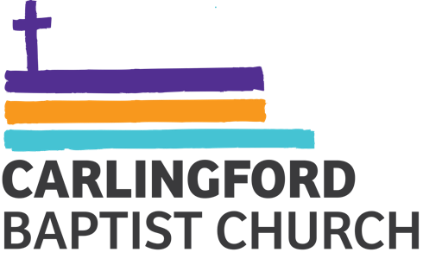 Procedure for Staff and VolunteersAdopted by Carlingford Baptist Church on 18.05.2020Purpose The Procedure for Staff and Volunteers sets out a procedure for the thorough recruitment, screening, training and resourcing of all staff and volunteers, particularly those engaged in Child-related Work (within the meaning of the WWCC Legislation).Scope Part 1 of the Procedure applies to Recruitment and Screening of all staff and volunteers within the Church. Part 2 of the Procedure applies to the Induction of all staff and volunteersPart 3 of the Procedure applies to Training and Resourcing of all staff and volunteers  Part 4 of the Procedure applies to Recordkeeping and Review of documents related to staff and volunteers  This Procedure should be read in conjunction with the Safe Church Policy and: Screening Check Questionnaires Safe Church Register Code of ConductPrivacy PolicyPart 1 – Recruitment and Screening  Category 1a - Pastoral staff and staff in leadership roles and/or engaged in child-related work or work with vulnerable adults (paid staff, for volunteers see category 2)The screening process for pastoral staff applies To any staff member, who undertakes pastoral work in or on behalf of the church. (This typically includes any role that includes the word ‘Pastor’ but may include other roles);To any staff member in a leadership role (i.e. considered a ‘spiritual officer’ of the church);To any staff member engaged in child-related work; andIn addition to any requirements of the Baptist Churches of NSW & ACT Committee for the Ministry or the Church’s Constitution.Prior to recruitment: The position description will be reviewed and updated if necessaryThe position will be advertised appropriatelyThe position description and/or advertisement will state that any offer of employment is subject to applicants: Agreeing to abide by, and upholding, the Code of ConductCompleting a Screening Check QuestionnaireUndergoing a National Police Criminal Record CheckBeing eligible for, or holding a current clearance in accordance with WWCC Legislation[In addition, for pastoral staff] Providing evidence of Accreditation or Recognition by the Baptist Churches of NSW & ACT. For applicants who are not Accredited:[If Recognised] Agreeing to apply for Accreditation or re-apply for Recognition in the new role within 6 months of starting[If neither Accredited or Recognised] Providing evidence of an application for Accreditation OR agreeing to apply for Accreditation or Recognition within 6 months of starting the role[In addition, for pastoral staff] Agreeing to abide by and uphold the Baptist Association’s Code of Ethics and ConductApplicants for the position will submit a written application including a resume and an outline of their willingness to commit to the mission and values of the ChurchShortlisted applicants will:  Complete a Screening Check QuestionnaireBe interviewed by (a possible mixture of) Church Leadership, people appointed by church leadership or people appointed by the Church membersUndertake a National Police Criminal Record CheckProvide evidence of a current clearance in accordance with WWCC LegislationProvide a minimum of 2 references Successful applicants will: Sign and agree to abide by the Code of Conduct (and for pastoral staff, the Baptist Association’s Code of Ethics and Conduct)Participate in an induction process to enable them to safely fulfil their position, including being given a copy of the Safe Church Policy and all Procedures and guidelines[In addition, for Pastoral Staff] Provide evidence that they are Accredited or Recognised by the Baptist Churches of NSW & ACT. For applicants who are not Accredited:[If Recognised] Provide a written commitment to apply for Accreditation or re-apply for Recognition in the new role within 6 months of starting[If neither Accredited or Recognised] Providing evidence of an application for Accreditation OR provide a written commitment to apply for Accreditation or Recognition within 6 months of starting the roleCategory 1 b - Staff who are not in leadership roles or engaged in child-related work or work with vulnerable adultsThe screening process for staff who are not engaged in child-related work or work with vulnerable adults applies To any staff member to whom the screening process in Category 1 a does not applyIn addition to any requirements under the Church’s Constitution1. Prior to recruitment: The position description will be reviewed and updated if necessaryThe position will be advertised appropriately and in accordance with any constitutional requirementsThe position description and/or advertisement will state that any offer of employment is subject to applicants: Agreeing to abide by, and upholding, the Code of ConductCompleting a Screening Check Questionnaire2. Applicants for the position will: Submit a written application including an outline of their willingness to commit to the mission and values of the Church and hold to the Christian faithSubmit their Curriculum Vitae, ensuring that information relevant to the particular position is included3. Shortlisted applicants will:  Complete a Screening Check QuestionnaireBe interviewed by Church Leadership, people appointed by church leadership or people appointed by the Church membersProvide a minimum of 2 references 4. Successful applicants will: Sign and agree to abide by the Code of ConductParticipate in an induction process to enable them to safely fulfil their position, including being given a copy of the Safe Church Policy and relevant procedures and guidelinesCategory 2 a - Volunteers in leadership roles, engaged in child-related work and/or engaged in work with vulnerable adults*  The screening process for volunteers engaged in child-related work or work with vulnerable adults applies to:Any church leader or elder (i.e. ‘spiritual officer’)Any volunteer involved in ministry to children and/or young people (this may include children’s ministry, playgroup, creche, youth ministry, families ministry)Any volunteer engaged in a role that includes leadership of a ministry area in which children or young people are also part of the ministry team (this may include worship leader, sound/AV coordinator, discipleship coordinator, outreach coordinator etc.)Any volunteer engaged in ministry to vulnerable adults*1. 	Prior to being appointed, a potential volunteer will:Be provided with a current position description Complete a Screening Check QuestionnaireBe interviewed by the Ministry Leader Sign and agree to abide by the Code of Conduct Provide evidence that they have completed Creating Safe Spaces training within the past 3 years, or complete the online component and commit to attend face-to-face training within 9 monthsProvide evidence that they hold a current clearance in accordance with WWCC Legislation* (unless the volunteer is aged under 18)Participate in an induction process to enable them to safely fulfil their position, including being given a copy of the Safe Church Policy and relevant procedures and guidelinesPrior to the volunteer commencing in the role the Safe Church Team (or Ministry Leader) will Verify the WWCC number* (if in NSW and over 18 years of age)Provide an induction process to enable them to safely fulfil their position, including providing a copy of the Safe Church Policy and relevant procedures and guidelines*In NSW, the WWCC clearance is only required if the person is engaged in ‘child-related work’. In religious organisations, this includes leadership roles (those considered to be spiritual officers) but does not include roles involving ministry to vulnerable adults. A volunteer who is involved in ministry to vulnerable adults but not considered a ‘spiritual officer’ or involved in child-related work should not be required to obtain a WWCC clearance but should still complete CSS training.Category 2 b - Volunteers not in leadership roles or engaged in child-related work or work with vulnerable adultsThe screening process for volunteers not-engaged in child-related work or work with vulnerable adults applies toAny volunteer who is not a Church Leader, Ministry Leader, engaged in child-related work or engaged in work with vulnerable adults. (this may include volunteers on the flower, cleaning or maintenance roster)Prior to being appointed, a potential volunteer will:Be provided with a current position descriptionComplete a Screening Check QuestionnaireBe interviewed by the relevant Ministry LeaderSign and agree to abide by the Code of ConductParticipate in an induction process to enable them to safely fulfil their position, including being given a copy of the Safe Church Policy and relevant procedures and guidelinesPrior to the volunteer commencing in the role the Safe Church Team (or Ministry Leader) will: Obtain written parental consent for the volunteer to undertake the role suggested (if the volunteer’s age is less than 18)Provide an induction process to enable them to safely fulfil their position, including providing a copy of the Safe Church Policy and relevant procedures and guidelinesCategory 3 – Supervised volunteers aged under 18 The screening process for supervised volunteers aged under 18 applies to:Volunteers who are engaged in junior, trainee, support or helping roles which require that the volunteer is supervised at all timesNote: Where a volunteer is engaged in a trainee, support or helping role but is aged over 18 they will need to be screened in accordance with category 2 as appropriate in order to meet legal requirements.Prior to being appointed, a potential volunteer will:Be provided with a current position descriptionComplete a Screening Check QuestionnaireBe interviewed by the Ministry LeaderSign and agree to abide by the Code of ConductParticipate in an induction process to enable them to safely fulfil their position, including being given a copy of the Safe Church Policy and relevant procedures and guidelinesPrior to the volunteer commencing in the role the Safe Church Team (or Ministry Leader) will:Obtain written parent/guardian consent for the volunteer to undertake the role suggested if the volunteer is under 18 years oldProvide an induction process to enable them to safely fulfil their position, including being given a copy of the Safe Church Policy and ProceduresProvide an additional briefing on child protection responsibilities and practices, including the procedures and guidelines relevant to their area of ministryPart 2 – Induction 2.1     Induction Content  All staff and volunteers will be provided with an induction appropriate to their role. This induction will include: An overview of general site health and safety expectationsOperating procedures that apply to relevant equipmentThe content of the Code of Conduct and expectations and appropriate behaviours for staff and volunteers as set out in the Safe Church PolicyThe role description and any reporting structureExpectations regarding Creating Safe Spaces training, if appropriateAn overview of the Procedures for Handling Complaints against Staff and Volunteers, Conflict Resolution and Responding to Child Protection ConcernsWho to contact in the event of any conflict, concerns or complaintsAny Guidelines appropriate to their ministry area2.2     Induction RecordA record of the induction (including the name of the person giving the induction, the date of the induction and the topics covered) will be kept.Part 3 – Training and Resourcing  Creating Safe Spaces Training  All staff and volunteers engaged in leadership and/or child-related work and/or work with vulnerable adults will: Attend Baptist Churches NSW & ACT Creating Safe Spaces Training (or other SCTA approved face-to-face training) at least once every 3 yearsIf they have not attended such training prior to appointment, will complete the online component of the training prior to commencement and commit to attend the face-to-face component within 9 months of commencementThe Safe Church Team will ensure that information about staff and volunteer attendance at Creating Safe Spaces Training is recorded in the Safe Church RegisterOther training  Church Leadership (or Ministry Leaders) will arrange ongoing staff and volunteer training as required. This may include in-house training, attendance at conferences such as Connect Training Days, Activate Children’s Ministry Conference or Baptist Youth Ministries State Conference and/or attendance at external training opportunities.Resourcing Church Leadership will ensure that Church programs are adequately resourced with staff and volunteers and have the required equipment for the safe and effective running of the program. Supervision Church Leadership will provide ongoing support and supervision for all staff and volunteers, to ensure they feel valued, respected and fairly-treated, including:  Up to date Safe Church Policy, guidelines and proceduresFormal or informal support mechanisms, so that staff and volunteers have a clear understanding of who to go to for support and what type of support is available to them (for example, team meetings, counselling, prayer)An annual process of position review to provide an opportunity for mutual feedback and encouragement
Part 4 – Recordkeeping and Review Recordkeeping For each staff member or volunteer, the following items should be recorded and kept for a minimum of 45 years. Their written application for the position (if applicable)Their completed Screening Check QuestionnaireAll notes relating to the interview and reference checks (if applicable)Notes confirming the content and date of their inductionSigned Code of ConductSigned Code of Ethics and Conduct (if required)A copy of the National Police Criminal Record Check (if required)Evidence of their current WWCC (if required)Evidence of the date of completion of Creating Safe Spaces training (or equivalent SCTA approved training with a face-to-face component)Records of all other relevant training, incidents, annual reviews, etc.Any items which contain sensitive information (such as Screening Questionnaires, Safe Church Concerns Forms, investigation notes and reports) must be kept in a manner which protects confidentiality and will only be accessed by a limited number of authorised persons (for example, the current Senior Pastor).Safe Church Register The church must maintain a Safe Church Register which records a summary of necessary screening and training for all staff and volunteers.Review Pastoral Staff should participate in pastoral or professional supervision in addition to other review processes.Staff should participate in a formal review process each year. This process shouldReview the position description and make any necessary amendmentsProvide an opportunity for mutual feedback and encouragementIdentify opportunities for training and development in the following twelve monthsConsider involving a committee comprising members of the governance body and any other church members who may be appropriate Volunteer positions should be reviewed at least annually to identify areas for support or development and to amend role descriptions where appropriatePlease see category definitions for further detailApplication & ScreeningquestionnaireBA Code of Ethics and ConductAccreditation or Recognised MinisterInterview, reference checks, inductionCode of ConductWWCC*/ WWVPCSSPolice Check1a: Pastoral StaffYesYesYesYesYesYesYesYes1a: Staff engaged in leadership, child-related work or work with vulnerable adultsYesNoNoYesYesYesYesYes1b: Other Staff (not engaged in leadership, child-related work or work with vulnerable adults)YesNoNoYesYesNoNoMaybeat church discretion 2a: Volunteers in leadership, child-related work or work with vulnerable adultsYesNoNoYesYesYesYesNo2b: Other Volunteers (not engaged in leadership, child-related work or work with vulnerable adults)YesNoNoYesYesNoNoNo2b: Volunteers aged 16 or 17 in child-related workYes(use under 18 screening)NoNoYesYesNoYesNo3: Supervised volunteers under 18Yes(use under 18 screening)NoNoYesYesNoNoNo